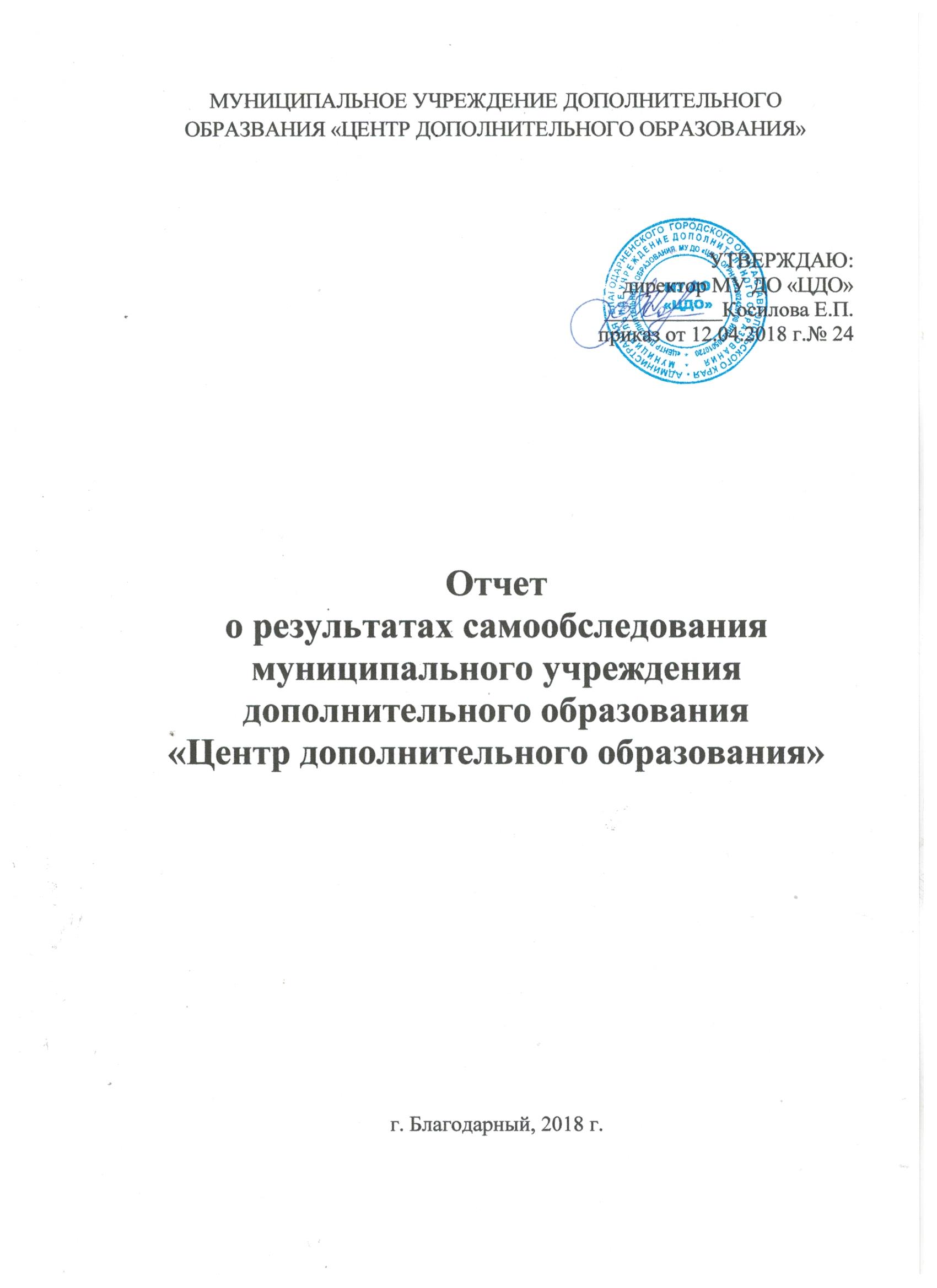 	В соответствии с п. 3 части 2 Федерального закона от 29 декабря 2012 года №273 ФЗ «Об образовании в Российской Федерации», на основании приказа Министерства образования и науки РФ от 14 июня 2013 года № 462 «Об утверждении порядка проведения самообследования образовательной организации», от 14 декабря 2017 года № 1218 «О внесении изменений в Порядок проведения самообследования образовательной организации, утвержденный приказом Министерства образования и науки РФ от 14 июня 2013 года № 462 «Об утверждении порядка проведения самообследования образовательной организации» и от 10 декабря 2013 года № 1324 «Об утверждении показателей деятельности образовательной организации, подлежащей самообследованию», с целью обеспечения доступности и открытости информации о деятельности муниципального учреждения дополнительного образования «Центр дополнительного образования» (далее МУ ДО «ЦДО») проведено самообследование за 2017год. Организационно-правовое обеспечение деятельности.	Учреждение создано в соответствии с распоряжением главы администрации Благодарненского района Ставропольского края от 15.08.1994 г. №188 «О реорганизации (слиянии) станции юных туристов, натуралистов и техников» как Центр дополнительного образования детей.	Постановлением главы администрации Благодарненского муниципального района Ставропольского края от 05 июля 2005 года № 129  государственное образовательное учреждение дополнительного образования детей «Центр дополнительного образования детей» переименовано в муниципальное образовательное учреждение дополнительного образования детей «Центр дополнительного образования детей».	Постановлением главы администрации Благодарненского муниципального района Ставропольского края от 09 декабря 2011 года муниципальное образовательное учреждение дополнительного образования детей «Центр дополнительного образования» переименовано в муниципальное казенное образовательное учреждение дополнительного образования детей «Центр дополнительного образования детей».	Постановлением главы администрации Благодарненского муниципального района Ставропольского края от 22 декабря 2015 года № 797 муниципальное казенное образовательное учреждение дополнительного образования детей «Центр дополнительного образования детей» переименовано в муниципальное казенное учреждение дополнительного образования «Центр дополнительного образования».	Постановлением главы администрации Благодарненского городского округа Ставропольского края от 25 декабря 2017 года №33 муниципальное казенное учреждение дополнительного образования «Центр дополнительного образования» переименовано в муниципальное учреждение дополнительного образования «Центр дополнительного образования».Полное наименование: муниципальное учреждение дополнительного образования «Центр дополнительного образования».Сокращенное наименование МУ ДО «ЦДО». Сокращенное наименование применяется наравне с полным наименованием.Организационно-правовая форма: муниципальное казенное учреждение.Тип образовательной организации: организация дополнительного образования.Учредитель: администрация Благодарненского городского округа.Адрес юридический:356420 Российская Федерация, Ставропольский край, Благодарненский район, г. Благодарный, переулок Кочубея, 25.Адрес фактический: 356420 Российская Федерация, Ставропольский край, Благодарненский район, г. Благодарный, переулок Кочубея, 25.ИНН 2605010720ОГРН 1022602420708Устав утвержден постановлением главы администрации Благодарненского муниципального района Ставропольского края от 22 декабря 2015 года № 797; изменения в Устав утверждены постановлением администрации Благодарненского городского округа Ставропольского края от 25 декабря 2017 года № 33, зарегистрирован 12 января 2018 года в межрайонной инспекции Федеральной налоговой службы № 6 по Ставропольскому краю ГРН 2182651045762, приложения нет, соответствие структуры требованиям – соответствует.	Директор Косилова Елена Петровна.	Направленности образовательной деятельности: научно-техническая, художественная, туристско-краеведческая, естественнонаучная, социально-педагогическая, физкультурно-спортивная.	Свидетельство о постановке на учет юридического лица в налоговом органе: серия 26 №004239655	Лицензия на право ведения образовательной деятельности: серия 26 Л 01 №0001155.	Регистрационный номер 4906 от 11 июля 2016 года.	Образовательные услуги: дополнительное образование детей и взрослых.	Система управления.	Управление МУ ДО «ЦДО» осуществляется в соответствии с законодательством Российской Федерации с учетом особенностей, установленных Федеральным законом «Об образовании в Российской Федерации» от 29 декабря 2012 года № 273 – ФЗ, Уставом и строится на основе сочетания принципов единоначалия и коллегиальности.	Организационная структура управления МУ ДО «ЦДО» сложилась как совокупность органов управления и воспроизводимых связей между ними на основе распределения полномочий и ответственности за выполнение управленческих функций.	Общее собрание работников является высшим коллегиальным органом управления. Педагогический совет является постоянно действующим органом управления педагогических работников МУ ДО «ЦДО», созданным в целях организации образовательного процесса.	Коллегиальная деятельность фиксируется в протоколах заседаний органов коллегиального управления, административных совещаний при директоре. Тематика заседаний соответствует планам работы МУ ДО «ЦДО». Решения коллегиальных органов доводятся до исполнителей в виде самостоятельных документов – приказов, решений. 	Непосредственное управление МУ ДО «ЦДО» осуществляет директор, который действует в пределах своей компетенции на принципах единоначалия, гласности и персональной ответственности за результаты деятельности МУ ДО «ЦДО».	МУ ДО «ЦДО» функционирует на основе нормативно- организационных документов: Устава, локальных актов, годового календарного учебного графика, учебного плана, штатного расписания.	Виды локальных актов МУ ДО «ЦДО»: договоры (в том числе коллективный договор, трудовой договор, договор о сотрудничестве с образовательными организациями); правила (в том числе правила внутреннего распорядка обучающихся, правила внутреннего трудового распорядка); инструкции (в том числе должностные инструкции, инструкции по охране труда и др.); положения (в том числе положения об оплате труда и распределении стимулирующей части фонда оплаты труда и др.); порядки (в том числе порядок организации и проведения самообследования), планы, приказы.	Имеются необходимые локальные нормативные акты по основным вопросам организации и осуществления образовательной деятельности в МУ ДО «ЦДО» в соответствии с действующим законодательством (ст. 30 Федерального закона «Об образовании в Российской Федерации» от 29 декабря 2012 года № 273-ФЗ), в т.ч. регламентирующие правила приёма обучающихся, режим занятий, формы, периодичность и порядок текущего контроля и промежуточной аттестации обучающихся, порядок оформления возникновения, приостановления и прекращения отношений между МУ ДО «ЦДО»: и обучающимися и (или) родителями (законными представителями) несовершеннолетних обучающихся.	Все локальные акты МУ ДО «ЦДО» разработаны в пределах компетенции, определённой ст. 28 Федерального закона «Об образовании в Российской Федерации», приняты органами самоуправления (общим собранием работников, педагогическим советом), утверждены приказом директора и являются средством правового обеспечения деятельности МУ ДО «ЦДО». 	Деятельность по закупке товаров, работ, услуг МУ ДО «ЦДО» осуществляет  в соответствии с Федеральным законом от 05.04.2014г. № 44-ФЗ «О контрактной системе в сфере закупок товаров, работ, услуг для обеспечения государственных и муниципальных нужд».	В нормативно-правовые акты учреждения своевременно вносятся изменения и дополнения (по необходимости). В целом, нормативно-правовое обеспечение достаточно для функционирования МУ ДО «ЦДО» в нормальном режиме.	Для информационного обеспечения управления МУ ДО «ЦДО»  (содержание информации, методы сбора, учёт и хранение, обработка и др.) используются информационно-коммуникативные технологии. МУ ДО «ЦДО» имеет официальный сайт в информационно-  телекоммуникационной сети «Интернет» (www.cdobl.ru) и электронную почту (blagodar_cdo@mail.ru). В соответствии с действующим законодательством РФ (статья 29 Федерального закона от 29 декабря 2012 года № 273-ФЗ «Об образовании в Российской Федерации», постановления Правительства России от 10.07.2013 г. № 582 «Об утверждении Правил размещения на официальном сайте образовательной организации в информационно- телекоммуникационной сети «Интернет» и обновления информации об образовательной организации») сайт МУ ДО «ЦДО» содержит необходимую информацию, которая своевременно обновляется.	 Режим работы МУ ДО «ЦДО» 	Общий режим работы МУ ДО «ЦДО» установлен в соответствии с действующим законодательством и позволяет МУ ДО «ЦДО» функционировать, создавая наиболее благоприятные условия для образовательной деятельности обучающихся, труда и отдыха работников МУ ДО «ЦДО». 	МУ ДО «ЦДО» организует занятость детей в течение всего календарного года, включая каникулярное время, при 7-ми дневной рабочей неделе. 	Комплектование учебных групп с 1 сентября до 10 сентября. 	МУ ДО «ЦДО» организует работу одновозрастных и разновозрастных объединений по интересам в следующих формах: учебная группа – группа детей, являющаяся базовой структурной единицей творческого объединения любого типа. Занятия с учащимися могут проводиться по группам, индивидуально или всем составом объединения. 	Продолжительность академического часа - 45 мин., для групп детей дошкольников (5-6 лет) – 30 мин. 	В целях недопущения перегрузок и сохранения здоровья детей между занятиями введены обязательные перерывы - 10 мин., в ходе занятий используются элементы здоровьесберегающих технологий. 	Каникулы – с 01 июня по 31 августа 2016 года. 	В июне, июле в учреждении в установленном порядке работает летний оздоровительный лагерь с дневным пребыванием детей «Солнышко». В августе работает площадка при образовательной организации. 	Дополнительные каникулярные дни в связи с праздниками: 4 ноября, с 1 по 8 января, 23 февраля, 8 марта,17 апреля, 1 мая, 9 мая, 12 июня.	 Организация образовательного процесса.	 Цели и задачи образовательного процесса: - организация учебно-воспитательного процесса, стимулирующего развитие природных склонностей и творческих способностей детей, обеспечивающих самопознание, самообразование и самореализацию личности; - обеспечение современного качества дополнительного образования в интересах формирования жизнеспособной социально-активной личности, обладающей духовно-нравственным и физическим здоровьем, а также мотивацией к самосовершенствованию и саморазвитию; - обеспечение непрерывности, цикличности условий учебно- воспитательного процесса; - повышение уровня теоретических и практических знаний и умений обучающихся; - организация социализирующего досуга детей и подростков; - организация учебно-воспитательного процесса на принципах, отражающих основополагающие идеи и определяющие характер деятельности учреждения; - обеспечение эффективности профилактики асоциального поведения детей и подростков, детской беспризорности, правонарушений за счёт максимальной занятости обучающихся; - повышение качества образовательных услуг за счет развития и обновления материально-технической базы.	Изменение образовательной ситуации поставило перед педагогами дополнительного образования задачу обновления содержания, форм и методов деятельности в сфере свободного времени детей. Спектр имеющихся общеобразовательных общеразвивающих программ в контексте решений проблемы обновления содержания образования, свидетельствует о его расширении через вариативность программ, углубление знаний, полученных обучающимися в школе, активное использование в образовательном процессе таких технологий, как проектная деятельность, критическое мышление, разработка индивидуального маршрута.	Помимо перечисленных, в ходе реализации образовательных программ педагоги дополнительного образования используют и традиционные педагогические технологии: - благоприятный психологический климат – атмосфера сотрудничества, взаимного уважения, дружелюбия, деликатности, создает комфорт и условия для работы, раскрывает возможности личности; - групповую деятельность - способствует развитию самосознания обучающихся, формированию субъективности, дает возможность индивидуально проявить себя; - создание ситуации успеха (неуспеха) - субъективное эмоциональное переживание, удовлетворение (неудовлетворение) собой в ходе и в результате совершения какой-либо деятельности; - этическая защита – одна из разновидностей защиты личности от посягательства на ее достоинство наряду с физической, правовой, административной, экономической, политической.	 Организационные формы образовательного процесса 	В дополнительном образовании возможно гармоничное сочетание обучения, воспитания и социализации личности, а значит и формирование у ребёнка знаний, умений, навыков; ключевых компетенций и базовых национальных ценностей. Педагоги дополнительного образования МУ ДО «ЦДО» четко понимают, что только системно-деятельностный подход определяет ориентацию на результаты дополнительного образования, где развитие личности учащихся на основе усвоения универсальных учебных действий составляет цель и основной результат образования. Именно поэтому, образовательный процесс в учреждении строится на базе системно- деятельностного подхода. Методы и формы осуществления образовательного процесса: аудиторные занятия, организация очно-заочных конкурсов, конференций, слетов, туристских соревнований, выставок и т.д.Организация промежуточной и итоговой аттестации: 	Промежуточная аттестация обучающихся МУ ДО «ЦДО» проводится педагогами в середине учебного года (10- 20 декабря). 	Итоговая аттестация проводится в конце учебного года (10-25 мая).	Все виды аттестаций проводятся в соответствии с образовательными программами. Формы проведения аттестации обучающихся: - итоговое занятие; - тестирование; - научно-практическая конференция; - выставочный просмотр; - конкурс; - собеседование; -спортивно-туристические соревнования и др.	МУ ДО «ЦДО» ежегодно заключает договоры с образовательными учреждениями, учреждениями культуры города Благодарный и Благодарненского района о сотрудничестве в рамках реализации образовательно-воспитательных программ.	Учебный план 	Учебный план является нормативно-регулирующим документом, регламентирующим деятельность учреждения, составлен в соответствии с Федеральным законом от 29.12.2012 № 273-ФЗ «Об образовании в Российской Федерации», приказом Министерства образования и науки РФ от 29.08.2013 № 1008 «Об утверждении порядка организации и осуществления образовательной деятельности по дополнительным общеобразовательным программам», санитарно-эпидемиологическими требованиями к условиям и организации обучения в общеобразовательных учреждениях СанПиН 2.4.2.2821-10, Санитарно-эпидемиологическими требованиями к учреждениям дополнительного образования СанПиН 2.4.4.3172-14, Уставом МУ ДО «ЦДО», с учетом стратегии модернизации российского образования и анализа результатов деятельности педагогического коллектива и коллектива обучающихся учреждения, с учетом кадрового состава, учебно-методического и материально-технического обеспечения.	Учебный план МУ ДО «ЦДО» является исходным финансово- нормативным документом и определяет требования к организации образовательного процесса в учреждении;способствует повышению эффективности образовательной деятельности по пяти направлениям; совершенствованию системы организации образовательного процесса;определяет перечень дополнительных общеобразовательных общеразвивающих программ и трудоемкость;отвечает социальному заказу родителей;способствует развитию творческой индивидуальности учащихся.Учебный план состоит из двух частей: пояснительной записки и сетки недельных часов, отведенных на каждое направление. Структура пояснительной записки включает общую характеристику учебного плана; целевую направленность. Сетка часов распределяет время, отведенное для учебных занятий по направлениям деятельности.Учебный план разрабатывается на учебный год, с учетом условий работы учреждения, принимается педсоветом и утверждается директором. Учебный план определяет требования к организации образовательного процесса, регламентирует образовательный процесс вместе с образовательной программой: годовым календарным графиком и расписанием занятий.В структуру учебного плана входит: - Направление деятельности - Название творческого объединения - Количество обучающихся по программе - Количество групп обучающихся по программе - Общая нагрузка педагога в неделю - Общее количество обучающихся в объединении	МУ ДО «ЦДО» организует образовательную деятельность в одновозрастных и разновозрастных детских объединениях по интересам. Объединения центра создаются перед началом учебного года, а также в течение учебного года. Списки объединений и входящих в него учебных групп формируются педагогами дополнительного образования ежегодно перед началом учебного года. В связи с изменением списочного состава объединений, данный список может быть изменен в течение года. В объединениях преимущественно занимаются дети от 5 до 18 лет. Образовательный процесс в центре осуществляется на основе принципов добровольности и свободного выбора детьми и подростками профиля обучения. Каждый ребенок имеет право заниматься в одном или нескольких объединениях, менять их.	Учебный план отражает специфику МУ ДО «ЦДО» как многопрофильного учреждения дополнительного образования, деятельность в котором строится на основе социального заказа, интересов и индивидуальных особенностей детей, а также кадровых, методических и экономических возможностей.	В МУ ДО «ЦДО» организовано очное обучение.	В основе организации учебно-воспитательной работы лежит взаимосвязь и взаимодействие всех участников образовательного процесса: педагогов, обучающихся, родителей, администрации.	Качество дополнительного образования в объединениях гарантируется дополнительными общеобразовательными общеразвивающими программами, принятыми методическим советом МУ ДО «ЦДО» и утвержденными директором, соответствующими социальному заказу и требованиями Министерства образования и науки РФ. Содержание и форму занятий педагог дополнительного образования определяет самостоятельно с учетом требований педагогики сотрудничества, в зависимости от индивидуальных особенностей детей. Программный материал реализуется по принципу возрастающей сложности с учетом возрастных, психологических способностей и возможностей обучающихся, при этом используются разнообразные педагогические технологии, методы, приемы, формы организации занятий. Численный состав каждого объединения определяется в зависимости от возраста детей, года обучения, специфики деятельности объединения, санитарных норм, образовательной программы, условий работы. По норме наполняемости: 1 год обучения – до 15 человек (технической направленности -8 человек, объединение), 2 год обучения – до 12 человек, 3 год обучения и далее –до 10 человек. Однако возможна корректировка численности, например, когда на первый год обучения детей набрано больше 15, но меньше 30, т.е. невозможно открыть 2 группы, тогда открывается 1 группа большой численности. На втором и третьем годах обучения возможно сокращение численности, сохранить эту группу или закрыть решается в каждом конкретном случае.	Часовая учебная нагрузка распределена согласно уровням реализации программ, с учетом сроков реализации, рекомендациями СанПиНа. Продолжительность занятий устанавливается в зависимости от возрастных и психофизиологических особенностей детей, допустимой нагрузки обучающихся по нормам СанПиН. Расписание занятий объединения составляется для создания наиболее благоприятного режима труда и отдыха обучающихся администрацией учреждения по представлению педагогических работников с учетом пожеланий обучающихся, родителей (законных представителей) и возрастных особенностей детей. Продолжительность занятий устанавливается в зависимости от возрастных и психофизиологических особенностей детей, допустимой нагрузки обучающихся по нормам СанПиН.	Занятия объединений фиксируются в журналах учета работы педагога дополнительного образования в объединении. Занятия проводятся в специально оборудованных помещениях согласно расписанию. Расписание составляется в начале учебного года, утверждается руководителем учреждения и заверяется печатью. Перенос занятий или временное изменение расписания проводится только с согласия администрации и оформляется документально.	В период осенних, зимних и весенних школьных каникул занятия проводятся по расписанию, хотя расписание занятий некоторых групп можно изменить по желанию учащихся. Допускается изменение форм и режима занятий: экскурсии, походы, соревнования, работа творческих групп, конкурсы, викторины и др.	Учебный план МУ ДО «ЦДО» отражает специфику учреждения, составлен на основании изучения запроса обучающихся и их родителей (законных представителей несовершеннолетних) на образовательную деятельность, с учётом анализа работы МУ ДО «ЦДО» за предшествующий 2016-2017 учебный год и в соответствии с нормативно-правовыми документами. Порядок утверждения (согласования) учебного плана: принят на заседании педагогического совета протокол № 1 от 04.09.2017 г., утверждён приказом директора от 11.09.2015 г. № 290-осн. Дата утверждения 11.09.2015 г. Соответствует действующей лицензии. Количество направленностей образовательной деятельности – 7 направленностей: - естественнонаучная; - художественно-эстетическая;- туристско-краеведческая; - физкультурно-спортивная;- научно-техническая;- эколого-биологическая;- социально-педагогическая.Годовой календарный учебный график.	В годовом календарном учебном графике определено чередование учебной нагрузки и времени отдыха. Порядок утверждения (согласования) годового календарного учебного графика: принят на заседании педагогического совета протокол № 1 от 04.09.2017 г., утверждён приказом директора от 04.09.2017 г. №39 «Об утверждении годового календарного графика» Соответствие СанПИН 2.4.4.3172-14 – соответствует. Начало учебного года – 01 сентября 2017 года. Начало занятий по программе: - для обучающихся 1 года обучения – 10 сентября 2017 года, - для обучающихся 2 и последующих лет обучения – 01 сентября 2017 года. Окончание учебного года: 31 мая 2018 года. Режим учреждения: 8.00 – 20.00 ч.  Количество учебных недель в году 36. Занятия в объединениях проводятся в течение всей недели, включая выходные дни, согласно утвержденному расписанию.	Расписание занятий. 	Расписание учебных занятий составлено администрацией МУ ДО «ЦДО» с целью создания наиболее благоприятного режима труда и отдыха обучающихся по представлению педагогических работников с учётом пожеланий родителей (законных представителей), возрастных особенностей обучающихся и установленных санитарно-гигиенических норм.	Характеристика контингента обучающихся в детских объединениях (по состоянию на 01.04.2017 г.).	В 2017 году в учреждении по муниципальному заданию и учебному плану – 1370 обучающихся, которые осваивают 33 дополнительные общеобразовательные общеразвивающие программы, включены в работу 100 учебных групп. Деятельностью МУ ДО «ЦДО» охвачены дошкольники, обучающиеся младшего, среднего и старшего школьного возраста.	В первом полугодии 2017-2018 учебного года в МУ ДО «ЦДО» обучалось 1370 человек. С 09.01. 2018 года – 1342 человека.	Занятия организованы по четырем возрастным ступеням, учитывающим психолого-педагогические особенности: I ступень – 5-6 лет, II ступень – 7-11 лет, III ступень – 12-15 лет, IV 16-18 лет.	Прием обучающихся осуществлялся на основе добровольности, интереса, по заявлению родителей. Дети занимались в выбранных ими объединениях согласно расписанию занятий. Сведения о возрастном составе обучающихся МУ ДО «ЦДО» в 2017 годуКоличество обучающихся объединений по годам обученияСохранность контингента обучающихся МУ ДО «ЦДО» в течение трёх последних лет остаётся стабильной и составляет 100%.	Качество образовательного процесса.	В дополнительном образовании нет стандартной системы оценивания образовательного процесса, в связи с этим каждый педагогический коллектив самостоятельно разрабатывает способы отслеживания всех аспектов деятельности учреждения. Мониторинг образовательного процесса в МУ ДО «ЦДО» охватывает несколько направлений работы учреждения: 1. планирование; 2. оценку программно-методического обеспечения; 3. оценку качества осуществления образовательного процесса; 4. работа с родителями, 5. инновационная деятельность, 6. материально-техническая база. 	Оценка качества дополнительного образования проводится в соответствии с перспективным планированием деятельности учреждения. Вопросы оценки качества образования включены в образовательную программу и программу развития учреждения, программу мониторинга, план работы учреждения на учебный год, план методической работы, учебный план, графики внутреннего контроля и проведения педагогических советов и совещаний при директоре. На уровне творческих объединений оценка качества образовательного процесса просматривается в образовательных и рабочих программах, календарно-тематических планах. Приоритетным направлением оценки качества в МУ ДО «ЦДО» можно назвать оценивание программно-методического обеспечения учебно- воспитательного процесса, потому что от правильной постановки целей, содержания программ, предусмотренных дидактических и технических средств, грамотного применения современных педагогических технологий во многом зависит качество и результативность образовательного процесса. При оценивании качества осуществления образовательного процесса мы берем во внимание профессиональный уровень педагогов: квалификация, прохождение курсовой переподготовки, соответствие образовательной программы современным требованиям. Оценивается качество планирования учебного занятия, владение учебным материалом и умелое проведение занятий с использованием эффективных традиционных и инновационных форм и методов обучения и воспитания, умение заинтересовать детей. Мониторинг результативности ведется по следующим показателям: соревнования, выставки, конкурсы; индивидуальным результатам обучающихся и наличию творческой инициативы детей; сложившегося коллектива; качестве образования, полученного детьми.	Дополнительные общеобразовательные (общеразвивающие) программы 	Огромное значение для качества образовательного процесса имеет программное обеспечение. Образовательная программа – это документ, определяющий концептуальные основы, направления и содержание деятельности детского творческого объединения, организационные и методические особенности учебно-воспитательного процесса, а также его условия и результаты. Программы дополнительного образования детей соответствуют Программе деятельности МУ ДО «ЦДО». Все программы утверждены директором и представляются к утверждению методическим или педагогическим советом. Содержание программ соответствует направленности деятельности и ориентировано на: удовлетворение индивидуальных потребностей учащихся в интеллектуальном, художественно-эстетическом и нравственном развитии; обеспечение эмоционального благополучия ребёнка; приобщение к общечеловеческим ценностям; профилактику асоциального поведения; создание условий для социального, культурного и профессионального самоопределения, творческой самореализации личности ребёнка, ее интеграции в систему мировой и отечественной культуры; обеспечение духовно-нравственного гражданско-патриотического воспитания учащихся; укрепление психического и физического здоровья ребёнка, формирование культуры здорового и безопасного образа жизни; взаимодействие педагога дополнительного образования с семьей; выявление, развитие и поддержку талантливых обучающихся, а также лиц, проявивших выдающиеся способности. 	Выбор конкретных направлений образовательной деятельности определяется интересами детей и подростков, потребностями семьи, запросами социума, культурными традициями, наличием ресурсов и специалистов соответствующего профиля. Реализация образовательных программ дополнительного образования детей всех направленностей осуществляется в соответствии с нормативными актами на право ведения образовательной деятельности. 	В настоящее время в МУ ДО «ЦДО» реализуются программы дополнительного образования детей следующих направленностей: естественнонаучной; физкультурно-спортивной;  туристско-краеведческой; художественной, технической, социально-педагогической. По типу большая часть программ относится к модифицированным, по уровню реализации – младшее, среднее и старшее звено обучающихся. Системность оценки освоения учащимися образовательных программ: фиксация результатов выполнения программ (посещение занятий, контроль качественного и количественного состава учащихся); форма или методика оценки усвоения программ (оценивается в процессе итоговых мероприятий, соревнований, зачётов, конференций, выставок, фестивалей, участие в мероприятиях муниципального и регионального уровней). Программы ориентированы на различный возраст детей. Рассчитаны на различные сроки обучения. К положительным аспектам программ следует отнести следующее: многообразие содержательных аспектов деятельности (теоретический, практический, исследовательский, игровой и др.); разнообразие форм организации образовательного процесса (практикумы, экскурсии, слеты, конкурсы, турпоходы, презентации, выставки и др.); индивидуальный и дифференцированный подход к детям; посильный для каждого уровень освоения программы.  Форма, вид, сроки, характер и содержание итоговых мероприятий (творческих работ и др.), условия проведения аттестации в коллективах определяются педагогом, реализующим образовательную программу. Все дополнительные общеобразовательные общеразвивающие программы, реализуемые в МУ ДО «ЦДО», составлены в соответствии с предъявляемыми к ним требованиями, содержат все необходимые структурные элементы: титульный лист, пояснительная записка, учебно-тематический план, содержание программы, календарно-тематический план, библиографический список. Педагогами учреждения определены учебно-методические средства обучения к реализуемым дополнительным общеобразовательным общеразвивающим программам: дидактический, информационный, справочный материал на различных носителях, оборудование, специальная литература и т.д. Важной составляющей всех программ является система диагностических и контролирующих материалов для оценки освоения обучающимися планируемого содержания программы. 	Контроль освоения обучающимися дополнительных общеобразовательных общеразвивающих программ проводится в соответствии с Положением об аттестации. Аттестация позволяет определить итоговый уровень развития теоретических знаний, практических умений и навыков обучающихся, их соответствие прогнозируемым результатам дополнительных общеобразовательных (общеразвивающих) программ. Итоги аттестации учащихся рассматриваются на заседании педагогического совета Центра. В течение учебного года администрацией осуществляется внутриучрежденческий контроль (посещение занятий, мероприятий, мастер-классов и др.), по итогам которого проводится оценка качества организации образовательного процесса, определяется динамика и уровень освоения дополнительных общеобразовательных общеразвивающих программ в детских объединениях каждого педагога. Осуществлялся плановый административный контроль, в течение которого проведены проверки образовательного процесса по следующим темам - Комплектование групп, проверка годового учебно- тематического планирования образовательных программ, посещение обучающимися занятий, соблюдение расписания занятий. - Наличие и качество документации: планы педагогов, утверждённые образовательные программы. Журналы учёта учебных занятий: качество заполнения. - Оценка проведения аттестации. - Состояние выполнения образовательных программ, качество образовательного процесса, итоговая аттестация. 	Результаты проверок рассматривались на педагогическом совете, со- вещаниях при директоре. 	Одним из показателей результативности и качества образовательного процесса является участие обучающихся в мероприятиях различного уровня. Результаты образовательной деятельности в МУ ДО «ЦДО» за 2017 год	Старшими педагогами МУ ДО «ЦДО» проведена работа по подготовке обучающихся образовательных организаций Благодарненского района – участников краевых мероприятий: старший педагог Ковалева Н.Н. подготовила команду Благодарненского района для участия в краевом слете ученических производственных бригадКонкурс «Изобретатель-рационализатор» - Тураев Рамзан;Конкурс «Ландшафтный дизайнер» - Сидельникова Инна;Конкурс  «Лесовод» - Назарова Элизира;Конкурс  «Ветеринарный врач»  - Килочек Лина;Конкурс  «Технолог- животновод» -Гридосов Александр;Конкурс  «Механик»  - Шарапов Евгений;Конкурс  «Плодоовощевод»  - Воробьева Инна;Конкурс  «Бригадир» - Мусаева Сабина;Конкурс  «Эколог» - Комисаров Влалислав;Конкурс   «Растениевод» - Самарин Марк;        По итогам конкурсов в нашей команде было 6 победителей:Конкурс «Изобретатель-рационализатор» - Тураев Рамзан -  I место;Конкурс «Ландшафтный дизайнер» - Сидельникова Инна -  I место;Конкурс  «Лесовод» - Назарова Элизира-  III место;Конкурс  «Технолог- животновод» » -Гридасов Александр-  I место;Конкурс  «Механик»  - Шарапов Евгений -  I место;Конкурс  «Эколог» - Комисаров Владислав -  I место;Старший педагог  Килочек В,М. подготовила к участию в краевых конкурсах: «Базовые национальные ценности» следующих учащихся:  1.Рыбас Мария –первое место2.Сулейманова   Самада-грамота за участие3.Лазоренко Мария- грамота за участие;4.Копейко Мария –грамота за участие;5.Копейко Юлия-грамота за участие; «Имею право и обязан» 20.11.2017г1.Применко Анастасия –третье место. «Калейдоскоп идей»2.11.2017г.1.Соколова Анастасия-грамота за участие.Старший педагог Новохатько Е. В. подготовила к участию в 30 краевом слете участников туристско-краеведческого движения «Отечество», посвященном 110-летию со дня рождения Владимировича Георгиевича Гниловского победителей районного этапа слета Сенкова Михаила «Семейное генеалогическое дерево» в номинации Родословие, Бухаркиной Нелли по теме «Развитие и состояние предприятия ООО СМ» в номинации экология, Кудряшовой Ольги по теме «История УПБ Спасской МБОУ «СОШ №5» как преемственность поколений» в номинации История детского движения, Килочек Алены по теме «Вехи становления и развития детской книги на Ставрополье» в номинации Литературное краеведение, Олейниковой Инны по теме «Цаплин дом» в номинации Экология, Дурдыевой Аделины по теме «Волшебные звуки бахши» в номинации Этнография, Гурдовой Айны по теме «Мы ушли из Афгана - он из нас никогда» в номинации Земляки, Байрамовой Амины по теме «И память оживает о нас» в номинации Родословие, Тищенко Светланы по теме «Святые места села Шишкино» в номинации Культурное наследие.	Социальное партнёрство – основа для выстраивания целостной системы организации среды интеллектуального и творческого развития детей и молодёжи Ставропольского края. МУ ДО «ЦДО» имеет широкую сеть социальных партнёров в разных сферах деятельности, сотрудничество с которыми активно используется для образовательной и воспитательной деятельности, а также способствует развитию качества методического сопровождения воспитательного и образовательного процесса, профессионального уровня педагогических работников учреждений и организаций дополнительного образования края. 	Социальными партнёрами МУ ДО «ЦДО» являются Краевой центр  экологии туризма и краеведения, «Краевой Центр развития творчества детей и юношества имени Ю. А. Гагарина», образовательные организации Благодарненского района, СКОУ, Центр реабилитации «Гармония», районный музей им. Грибцова.	Воспитательная работа с обучающимися. Важнейшей целью современного отечественного образования и одной из приоритетных задач общества и государства является воспитание, социально-педагогическая поддержка становления и развития высоконравственного, ответственного, творческого, инициативного, компетентного гражданина. Решение данной задачи предполагает реализацию в МУ ДО «ЦДО» программы воспитания и социализации обучающихся. Данная программа направлена на обеспечение духовно-нравственного развития и воспитания, социализации, профессиональной ориентации, формирование общей, экологической культуры, культуры здорового и безопасного образа жизни учащихся, патриотическое воспитание. 	Её реализация предполагает создание единого образовательного пространства МУ ДО «ЦДО», которое направлено на развитие интереса детей к творческой деятельности, туризму, краеведению, формированию знаний, умений и навыков природоохранной работы, приобщение к практической трудовой деятельности. Реализация программы воспитания предполагает три уровня: - Организация воспитательной работы в творческих объединениях. Работа на данном уровне предполагает взаимодействие всех участников объединения под руководством педагога. Организуя педагогический процесс, педагог помогает ребенку адаптироваться в детском коллективе, самореализоваться и самоутвердиться через развитие общих и специальных возможностей. При этом педагог формирует и развивает детский коллектив, создавая доброжелательную и комфортную атмосферу взаимодействия; «ситуацию успеха» для каждого члена детского объединения. Использование различных форм массовой воспитательной работы способствует приобретению социального опыта каждым обучающимся. - Проведение общих мероприятий для всех групп детей, занимающихся в объединениях МУ ДО «ЦДО». 	Воспитательная работа на данном этапе предполагает взаимодействие всех творческих объединений. Система организации мероприятий включает в себя как новые, так и традиционные дела. Мероприятия охватывают многие образовательные области и создают единую направленность на успех в воспитании. - Организация и проведение массовых мероприятий муниципального уровня. Организация воспитательной работы на данном уровне предполагает организацию единого воспитательного пространства, в которое вовлекаются обучающиеся образовательных организаций города и района. Среди традиционных массовых мероприятий: слет учебно-производственных бригад, туристический слет, открытые городские конкурсы-выставки, районный слет участников туристско-краеведческого движения «Отечество», районный конкурс «Таланты XXI века», районная выставка «И внуки восславляют радость Победы», краеведческая конференция, посвященная Дню героев России, уроки мужества. - Участие в краевых, всероссийских мероприятиях. Данный этап воспитательной работы предполагает выход на краевой и всероссийский уровень. 	Таким образом, воспитательный компонент интегрирован в основные виды деятельности обучающихся Центра: образовательную, общественно- полезную, конкурсную. Воспитание достигает содержательной полноты и становится актуальным для самого обучающегося, когда соединяется с жизнью, реальными социальными проблемами, которые необходимо решать на основе морального выбора. Основным субъектом, реализующим цели воспитания, определяющим непосредственные пути и методы их достижения на основе опыта и традиций отечественной педагогики, собственного педагогического опыта, является педагогический коллектив МУ ДО «ЦДО».	В рамках каждого направления педагогами был разработан и проведён комплекс мероприятий, которыми были охвачены все возрастные категории обучающихся, исходя из склонностей, интересов каждого ребёнка. За 2017 год педагогами проведено более 40 мероприятий, разнообразных по форме и интересных по содержанию (по мнению обучающихся, родителей Участие обучающихся МУ ДО «Центр дополнительного образования»в массовых мероприятиях за 2017. годРабота с родителями .	Совместная деятельность позволяет и родителям и педагогам лучше узнать ребёнка, увидеть его в условиях образовательной деятельности и, таким образом, приблизиться к пониманию детей. В 2017 году, помимо проведения мероприятий, велась непрерывная целенаправленная работа педагогов дополнительного образования с родителями обучающихся. Педагоги МУ ДО «ЦДО» проводят индивидуальные беседы, родительские собрания, совместные мероприятия с детьми, организуют участие родителей в массовых мероприятиях: праздник «День матери», выставка творческих работ «Ай да мы, молодцы!», праздники ко Дню защитника Отечества и Международному женскому дню. Положительные результаты такой работы с родителями наглядно иллюстрируют отзывы родителей, а также анкетирование (92% опрошенных родителей полностью удовлетворены образовательным процессом в МУ ДО «ЦДО»).Кадровое обеспечение образовательного процесса.Общие сведения о педагогических кадрах: Основных педагогических работников – 15, совместителей – 20.Уровень образования:Квалификация педагогических кадров.Аттестация педагогических и руководящих кадров проводится на основании требований федеральных и региональных нормативно-правовых документов.Стаж педагогических работников.Возраст педагогических работников	Отмечены нагрудным знаком «Почетный работник образования Р.Ф.» - 1 человек –;награждены Почётной грамотой губернатора Ставропольского края – 1 человек, Почетной грамотой Министерства образования и молодежной политики Ставропольского края- 2 человека, 	Система повышения квалификации. 	Курсовая переподготовка педагогических работников, которые работают в МУ ДО «ЦДО» по совместительству, осуществляется как по основному месту работы, так и в МУ ДО «ЦДО» (по необходимости). В целях повышения квалификации работников в 2017 году прошли обучение на курсах повышения квалификации по теме «Особенности деятельности педагогических работников системы дополнительного образования в условиях введения ФГОС» в СКИРО ПК и ПРО 8 педагогов. 	Методическая работа МУ ДО «ЦДО». Методическая работа МУ ДО «ЦДО» способствует обеспечению повышения профессиональной компетентности педагогических кадров, их информационной поддержке по вопросам инноваций в образовании. Это необходимое условие роста творческой активности педагогов. Она включает в себя различные формы методической работы: педагогические советы, семинары, участие в работе методическое объединение педагогов дополнительного образования, мастер-классы и открытые занятия (проводятся каждым педагогом дополнительного образования), издание методической продукции, обобщение и распространение педагогического опыта. Участие педагогов в региональных мероприятиях:За отчётный период  проведено: - 4 заседания педагогического совета: - 1. «Итоги работы за 2016-2017 учебный год. Планирование работы на летний период»; 2. «Основные направления развития системы дополнительного образования. Цели и задачи, планирование работы МУ ДО «ЦДО» на 2017 - 2018 учебный год.» 3. «Итоги летней оздоровительной кампании МУ ДО «ЦДО» в 2017 году.»; 4. «Проектные и исследовательские технологии в системе дополнительного образования».  4 заседания методического совета: - «Итоги методической работы  за 2016-2017 учебный год»- «Обзор действующих нормативов документов, регламентирующих деятельность педагога дополнительного образования»- «Методическое обеспечение учебного процесса в дополнительном образовании» - «Использование электронных образовательных ресурсов в системе дополнительного образования детей.»	Проводились мастер-классы и презентации для коллег: - Проведение семинара для педагогов дополнительного образования на тему: «Нормативно-правовые основы деятельности руководителя ДОД в условиях введения и реализации профессионального стандарта» – Гостюнина Е.Н.; - Организация и проведение мероприятий в рамках летней оздоровительной кампании., Ахметова В.Т.; - Семинар «Система методов и методики педагогического исследования», Новохатько Е.В.. - Семинар «Совершенствование педагогического мастерства через самообразование», Сидельникова Е.В.	 Об эффективности системы повышения квалификации педагогических работников свидетельствует работа по изучению, обобщению и распространению передового педагогического опыта. Популяризация педагогического опыта педагогов осуществляется через различные научно-методические мероприятия. За отчётный период педагогические работники представили свой опыт работы на следующих мероприятиях (очная, заочная формы участия) различного уровня: - Международный интернет –конкурс для педагогов «Сотворение успеха», Сидельникова Е.В., диплом 3 степени.-  Всероссийский конкурс методических материалов «Мир талантов», Сидельникова Е.В., диплом 1 степени.- Международный конкурс для обучающихся и педагогов «Творческий потенциал», Сидельникова Е.В., диплом 1 степени- Муниципальный конкурс «Сердце отдаю детям» , Крамаренко Л.А.участие.,  Килочек В.М. – диплом 1 степени	Выводы	 Условия осуществления образовательного процесса, предлагаемые МУ ДО «ЦДО» соответствуют требованиям, установленным законодательством Российской Федерации. 	 Для реализации образовательной деятельности в МУ ДО «ЦДО» имеется в наличии нормативная и организационно-распорядительная документация, которая соответствует действующему законодательству, нормативным положениям в системе дополнительного образования. 	 Кадровый состав педагогических работников позволяет МУ ДО «ЦДО» в может предоставлять населению качественные услуги по дополнительному образованию детей, исходя из запросов и потребностей обучающихся и их родителей (законных представителей). 	.Учебно-воспитательный процесс в МУ ДО «ЦДО» является гибкой педагогической системой, открытой к внедрению нововведений, и, в тоже время, сохраняющей лучшие традиции во всех сферах деятельности, стремящейся к обновлению содержания традиционных форм работы с детьми и подростками. Важной составляющей всех программ является система диагностических и контролирующих материалов для оценки освоения обучающимися планируемого содержания программы	Показатели обучающихся на конкурсах различного уровня свидетельствуют о качестве образовательного процесса. 	 Педагогические работники, сотрудники МУ ДО «ЦДО» работают в системе информационной открытости и доступности.Показатели деятельности МУ ДО «ЦДО» за 2017 годНаправленность Количество программКоличество группКоличество детейНаучно-техническая1115Художественная1440537Туристско-краеведческая511151Естественнонаучная615210Социально-педагогическая623311Физкультурно-спортивная310146ИТОГО331001370Количество обучающихсяКоличество обучающихся по возрастуКоличество обучающихся по возрастуКоличество обучающихся по возрастуКоличество обучающихся по возрастуКоличество обучающихся по возрастуКоличество обучающихся по возрастуКоличество обучающихся по возрастуКоличество обучающихся по возрастуКоличество обучающихся по возрастуКоличество обучающихся по возрастуКоличество обучающихсяДошкольники%Младшие школьники%Средние школьники%Старшие школьники%Молодежь в возрасте 18 лет%1370161124473343031886191ОбъединениеКоличество детей 1 год обученияКоличество детей 2 год обученияКоличество детей 3 год обученияНачальное техническое конструирование15--Итого техническая направленность15Кружевница1512-Резьба по дереву88-Маленький мастер105--Капитошка-14-Кукольный театр-14-Бумажный мир121111Сладкие подарки15--Синяя птица1517-Тестопластика-30-Чудеса из ткани-27-Мир бисера-55-Волшебный мир лепки27--Веселый карандаш112--Веснушки29--Итого художественная направленность33818811Пешеходный туризм24-30Турист-краевед-15-Туристская песня88-Литературное краеведение15--Азимут3228-Итого туристско-краеведческая направленность7951З0Сохраним планету голубой и зеленой58--Живая планета29--От природы к творчеству57--Язык родной, дружи со мной15--Занимательный английский18--В стране правильной речи32--Итого естественнонаучная направленность209ГНОМ88--Правовой калейдоскоп30--Экология души56--Я живу в России69--Школа знатоков ПДД30--Ратник38--Итого социально-педагогическая направленность311Школа выживания 153513Общая физическая подготовка40--Ступеньки здоровья35--Итого физкультурно-спортивная направленность903513ИТОГО104227454№ Название мероприятияУровеньНазвание объединения, руководительКоличество, ФИО обучающихсяНаграды, место1.Городской открытый конкурс «Пернатая радуга»муниципальный«Кружевница», Чуксеева Г. А.1, Руштиева Турунч3 1.Городской открытый конкурс «Пернатая радуга»муниципальный«Синяя птица», Килочек В. М.8,Сулейманова СамадаИванова ЕкатеринаНацвалян ДианаСапрыкина АнастасияГубина АнастасияБулгакова АнастасияБилык СофьяАхметов Эльдар112222331.Городской открытый конкурс «Пернатая радуга»муниципальный«Бумажный мир», Сидельникова Е. В.3,Дурдыева ФатимаЗакариева ПатиматМасликова Виолетта2331.Городской открытый конкурс «Пернатая радуга»муниципальный«Волшебный карандаш»,Сотникова И. Н.6,Лобанов ДмитрийАйдинян ЛираЭбзеева ЕленаСавченко ДарьяКаргаманян ЕленаЖуравлева Марина32233332.Городской открытый фестиваль-конкурс «Фестиваль ремесел»муниципальный«Кружевница», Чуксеева Г. А.1,Олейникова Арина2«Капитошка», Крамаренко Л. А.1,Дьячкова Елена1«Синяя птица», Килочек В. М.3,Сулейманова СамадаПрименко АнастасияСоколова Анастасия112«Сладкие подарки»,Сидельникова Е. В.6,Сидельникова ИннаМаматова БилорСотникова СнежаннаЩёголева АлёнаБеленькая МарияКонева Анастасия1122233.Районная выставка «И внуки прославляют радость Победы»муниципальный«Кружевница», Чуксеева Г. А.4,Чупахина АнгелинаРуштиева ТурунчИлязян АлинаОлейникова Арина12333.Районная выставка «И внуки прославляют радость Победы»муниципальный«Синяя птица», Килочек В. М.4,Алиева СамираБылгакова АнастасияСурина ВладаЦомартова Полина11333.Районная выставка «И внуки прославляют радость Победы»муниципальный«Резьба по дереву», Карлов П. П.2,Чуприков РоманКостандян Давид113.Районная выставка «И внуки прославляют радость Победы»муниципальный«Чудеса из ткани», Лямкина Н. В.1,Шарапова Ирина13.Районная выставка «И внуки прославляют радость Победы»муниципальный«Рукодельница», Хачатурва Н. С.1, Сухарева Маргарита14.Районный этап научно-практической конференции «Таланты XXI века»муниципальный«Капитошка», Крамаренко Л. А.1, Карандина Ангелина14.Районный этап научно-практической конференции «Таланты XXI века»муниципальный«Синяя птица», Килочек В. М.1, Применко Анастасия 14.Районный этап научно-практической конференции «Таланты XXI века»муниципальный«Сладкие подарки»,Сидельникова Е. В.2,Сидельникова ИннаЩёголева Алёна235.Всероссийский творческий конкурс «Пернатая песенка весны»всероссийский«Синяя птица», Килочек В. М.2, Применко АнастасияЦомартова Полина226.Всероссийский творческий конкурс «До свидания, зима!»всероссийский«Синяя птица», Килочек В. М.1, Сулейманова Самада17.Всероссийский творческий конкурс «Новогодний калейдоскоп»всероссийский«Синяя птица», Килочек В. М.2,Сапрыкина АнастасияПольская Елена238.Международный творческий конкурс «Птичьи перезвоны»международный«Синяя птица», Килочек В. М.1,Яковлева Софья19.Всероссийский детский конкурс «Морозные узоры»всероссийский«Бумажный мир», Сидельникова Е. В.1,Мирзаев Барыш110.Всероссийский дистанционный конкурс «Золотая рыбка»всероссийский«Бумажный мир», Сидельникова Е. В.4,Закариева ПатиматБурдейная АнастасияКорецкий ДмитрийМасликова Виолетта123311.Международный конкурс «Таланты России»международный«Бумажный мир», Сидельникова Е. В.1,Белоцерковский Александр212. Всероссийский конкурс «Рукоделие»всероссийский«Бумажный мир», Сидельникова Е. В.1,Коледа Алина313.Всероссийский творческий конкурс «Зимнее вдохновение»всероссийский«Бумажный мир», Сидельникова Е. В.1,Коледа Алина214.Всероссийский конкурс Радуга Творчества»всероссийский«Бумажный мир», Сидельникова Е. В.1, Ильященко Яна215.Международный фестиваль детского и юношеского возраста «Звезды нового века»международный«Сладкие подарки»,Сидельникова Е. В.4,Щеголева АлёнаКонева АнастасияЧеренкова ДарьяБеленькая Мария111416.Международный конкурс «Поколение индиго»международный«Сладкие подарки»,Сидельникова Е. В.3,Щеголева АлёнаКонева АнастасияЧеренкова Дарья12317.Краевой заочный этап Всероссийского детского экологического форума «Зеленая планета»региональный«Сладкие подарки»,Сидельникова Е. В.1,Маматова Билор318.Районная выставка декоративно-прикладного творчествамуниципальный«Сладкие подарки»,Сидельникова Е. В.11, Сидельникова ИннаЧеренкова ДарьяДурдыева ФатимаКонева АнастасияДугина ЕленаМаматова БилорСотникова СнежаннаМасликова ВиолеттаБеленькая МарияИльященко ЯнаКоледа Алина1122233333319.Международный фестиваль детского творчества «Звезды нового века»международный«Сладкие подарки»,Сидельникова Е. В.5,Щеголева АлёнаБеленькая МарияКонева АнастасияЧеренкова ДарьяИльященко Яна1111120.Районный этап краевого конкурса-фестиваля детских хореографических коллективов «Здравствуй, мир!»муниципальный«Фиеста», Паничева К. Е.15 чел.(группа)121.Международная олимпиада «Весна – 2017»международный«ГНОМ»,Новохатько Е. В.10,Ахметов АнзорШеховцова ЕлизаветаМухортова ЯнаСинявский КириллКольвах СтепанСтукалова АлёнаДарчия ЕлизаветаМакаренко ИринаАлиев ЭльдарКущёв Андрей111111111122.Всероссийская дистанционная олимпиада по русскому языкувсероссийский«Язык мой, дружи со мной», Кубенева М. Н.1,Данилина Анастасия323.Международное тестирование по русскому языкувсероссийский«Язык мой, дружи со мной», Кубенева М. Н.2,Данилина АнастасияЧернова Валерия2224.Районный этап краевого туристско-краеведческого движения «Отечество»муниципальный«Историческое краеведение»,Бочарова Т. И.1,Братищева Виктория125.Турнир по боевому самбо Доблесть, посвященный празднованию Дня защитника Отечестварегиональный«Школа выживания»,Бровко С. Н.2,Волков ДенисШимко Владимир2226.Краевой турнир по боевому самбо, почетного гражданина г. Ставрополя Голодниковарегиональный«Школа выживания»,Бровко С. Н.4,Погрошев АндрейБражников СвятославШорохов АлександрВолков Денис112327.Краевой турнир по боевому самбо, посвященный памяти ветерана Великой Отечественной войны Ситковскогорегиональный«Школа выживания»,Бровко С. Н.4,Жабкин МаксимЛесных ТимофейБражников СвятославКашпоров Арсений123328.Открытый городской конкурс-выставка изделий юных мастеров декоративно-прикладного искусства «Цветочная феерия»муниципальный«Кружевница»,Чуксеева Г. А.3,Маддинова ГалинаМаматова СабинаБакирова Эльвира22328.Открытый городской конкурс-выставка изделий юных мастеров декоративно-прикладного искусства «Цветочная феерия»муниципальный«Синяя птица», Килочек В. М.14,Сулейманова СамадаРыбас МарияПрименко АнастасияЛазоренко Мария Сапрыкина АнастасияСавенко ЕлизаветаКопейко Юлия Копейко МарияДидицкая ВалерияГервасева АлёнаСурина ВладаГубина АнастасияПольская ЕленаГеврасев Артем1111222222233328.Открытый городской конкурс-выставка изделий юных мастеров декоративно-прикладного искусства «Цветочная феерия»муниципальный«Бумажный мир», Сидельникова Е. В.6,Сотникова СнежаннаДурдыева Фатима    Закариева ПатиматМасликова ВиолеттаБеленькая МарияГончарова Оксана112223«Капитошка», Крамаренко Л. А.4,Сулейманова СамадаДьячкова ЕленаБагдасарова ЗаринаБузова Милена1233«Мир бисера»
 Рязанова О. С.2,Козаченко КристинаШахманова Ева23«Волшебная лепка»,Рязанова О. С.1,группа3«ГНОМ»,Дэак М. Ф.1,группа229.Районный конкурс «Мои родители работают в полиции»муниципальный«Синяя птица», Килочек В. М.1,Тарасенко Майя130.Краевой конкурс «Калейдоскоп идей»региональный«Сладкие подарки»,Сидельникова Е. В.2,Дурдыева ФатимаСотникова Снежанна1331.Районный этап конкурса «Калейдоскоп идей»муниципальный«Синяя птица», Килочек В. М.1,Соколова Анастасия1«Сладкие подарки»,Сидельникова Е. В.1,Сотникова Снежанна132.Квест «Земля наш дом»муниципальный«Синяя птица», Килочек В. М.1,группа333.Краевой конкурс «Имею право и обязан»региональный«Синяя птица», Килочек В. М.1, Применко Анастасия334.Всероссийский конкурс «Очарование осени»региональный «Синяя птица», Килочек В. М.2,Рыбас МарияСоколова Екатерина2235.I Всероссийский детский конкурс «мир творчества»всероссийский«Бумажный мир», Сидельникова Е. В.3,Дурдыева ФатимаМасликова ВиолеттаЗакариева Патимат 11236.IV Международный конкурс «Мириады открытий»международный«ГНОМ»,Новохатько Е. В.12,Тарасенко МайяБратяшина ТамараМухин ВикторТатьков НикитаРыбас МарияОбухов МихаилМазницына МарияАпалько ДмитрийГоловин АлександрРешетова АннаНазарова ЕкатеринаРыбас Мария111111111113№Название мероприятияУровень (городской, муниципальный, региональный, межрегиональный международный)Название объединения; руководительКол-во участниковКол-во участников1.Открытый городской конкурс-выставка «Карнавал новогодней игрушки»городскойОбъединение «Синяя птица»педагог Килочек В.М.14141.Открытый городской конкурс-выставка «Карнавал новогодней игрушки»городскойОбъединение «Капитошка» педагог Крамаренко Л.А71.Открытый городской конкурс-выставка «Карнавал новогодней игрушки»городскойОбъединение «Кружевница» педагог Чуксеева Г.А41.Открытый городской конкурс-выставка «Карнавал новогодней игрушки»городскойОбъединение «Сладкие подарки» педагог Сидельникова Е.В.152.Районная научно -практическая конференция «Таланты 21 века»муниципальныйОбъединение «Капитошка» педагог Крамаренко Л.А112.Районная научно -практическая конференция «Таланты 21 века»муниципальныйОбъединение «Сладкие подарки» педагог Сидельникова Е.В.5 5 2.Районная научно -практическая конференция «Таланты 21 века»муниципальныйОбъединение «Синяя птица»педагог Килоче В.М.1.1.3.Открытый городской конкурс-выставка «Пернатая радуга»городскойОбъединение «Капитошка» педагог Крамаренко Л.А12 12 3.Открытый городской конкурс-выставка «Пернатая радуга»городскойОбъединение «Кружевница» педагог Чуксеева Г.А553.Открытый городской конкурс-выставка «Пернатая радуга»городскойОбъединение «Сладкие подарки» педагог Сидельникова Е.В.11 11 3.Открытый городской конкурс-выставка «Пернатая радуга»городскойОбъединение «Синяя птица» педагог Килочек В.М18184.Районный конкурс туристско-краеведческого движения «Отечество»муниципальныйОбъединение «Историческое краеведение»педагог Бочарова Т.И224.Районный конкурс туристско-краеведческого движения «Отечество»муниципальныйОбъединение «Литературное краеведение» педагог Кубенева М.Н225.Краевой турнир по боевому самбо, посвященный Подвигу Победы ветеранов ВОВрегиональныйОбъединение «Школа выживания» педагог Бровко С.Н10106.Районная выставка декоративно-прикладного и художественного творчества «И внуки восславляют радость победы»муниципальныйОбъединение «Синяя птица»педагог Килоче В.М.4 4 6.Районная выставка декоративно-прикладного и художественного творчества «И внуки восславляют радость победы»муниципальныйОбъединение «Капитошка» педагог Крамаренко Л.А6 6 6.Районная выставка декоративно-прикладного и художественного творчества «И внуки восславляют радость победы»муниципальныйОбъединение «Кружевница» педагог Чуксеева Г.А5 5 6.Районная выставка декоративно-прикладного и художественного творчества «И внуки восславляют радость победы»муниципальныйОбъединение «Сладкие подарки» педагог Сидельникова Е.В.11 11 7.Открытый городской фестиваль-конкурс «Фестиваль ремесел»городскойОбъединение «Синяя птица»педагог Килоче В.М.13 13 7.Открытый городской фестиваль-конкурс «Фестиваль ремесел»городскойОбъединение «Капитошка» педагог Крамаренко Л.А10107.Открытый городской фестиваль-конкурс «Фестиваль ремесел»городскойОбъединение «Кружевница» педагог Чуксеева Г.А887.Открытый городской фестиваль-конкурс «Фестиваль ремесел»городскойОбъединение «Сладкие подарки» педагог Сидельникова Е.В.6 6 8.Массовое восхождение на  г. Бештау (г. Железноводск) посвященное Дню защитника Отечестварегиональный Объединение «Пешеходный туризм» педагог Чалов И.А18 18 9.Туристский слет среди обучающихся Благодарненского городского округамуниципальныйОбъединение «Пешеходный туризм» педагог Чалов И.А9 9 10.Открытая городская конкурс-выставка декоративно-прикладного и художественного творчества «Цветочная феерия»городскойОбъединение «Синяя птица»педагог Килоче В.М.14 14 10.Открытая городская конкурс-выставка декоративно-прикладного и художественного творчества «Цветочная феерия»городскойОбъединение «Капитошка» педагог Крамаренко Л.А8 8 10.Открытая городская конкурс-выставка декоративно-прикладного и художественного творчества «Цветочная феерия»городскойОбъединение «Кружевница» педагог Чуксеева Г.А8 8 10.Открытая городская конкурс-выставка декоративно-прикладного и художественного творчества «Цветочная феерия»городскойОбъединение «Сладкие подарки» педагог Сидельникова Е.В.12 12 10.Открытая городская конкурс-выставка декоративно-прикладного и художественного творчества «Цветочная феерия»городскойОбъединение «ГНОМ» педагог Новохатько Е.В.15 15 11.Краевой турнир по боевому самбо, посвященный Дню героев РоссиирегиональныйОбъединение «Школа выживания» педагог Бровко С.Н6 6 12.XXIII Краевой фестиваль фантастики «Бестиарий: мир невиданных существ»краевойОбъединение «Синяя птица»педагог Килоче В.М.3 3 13.Международный фестиваль детского и юношеского возраста «Звезды нового века»международныйОбъединение «Сладкие подарки» педагог Сидельникова Е.В.5 5 14.Международный конкурс «Поколение индиго»международныйОбъединение «Сладкие подарки» педагог Сидельникова Е.В.3314.Районный  этап краевого конкурса «Калейдоскоп идей»муниципальныйОбъединение «Сладкие подарки» педагог Сидельникова Е.В. 3314.Районный  этап краевого конкурса «Калейдоскоп идей»муниципальныйОбъединение «Синяя птица»педагог Килочек В.М.1 1 15.Краевой конкурс «Калейдоскоп идей»краевойОбъединение «Сладкие подарки» педагог Сидельникова Е.В.3 3 15.Краевой конкурс «Калейдоскоп идей»краевойОбъединение «Синяя птица»педагог Килоче В.М.1 1 16.Краевой конкурс «Имею право и обязан»краевойОбъединение «Синяя птица»педагог Килоче В.М.1 1 17.Краевой конкурс посвященный  году экологии среди младших школьников «Эковед»краевойОбъединение «ГНОМ» педагог Новохатько Е.В.3 3 17.Краевой конкурс посвященный  году экологии среди младших школьников «Эковед»краевойобъединение «Живая планета» педагог Захарченко И.А8817.Краевой конкурс посвященный  году экологии среди младших школьников «Эковед»краевойобъединение «От природы к творчеству»педагог Сидельникова Е.В3 3 20.Районный этап краевого конкурса-фестиваля детских хореографических коллективов «Здравствуй Мир!»муниципальныйобъединение «Фиеста» педагог Паничева К.Е.1515ОбразованиеКоличество%Высшее1494Среднее-профессиональное16Начальное-профессиональное00Среднее00Всего педагогических работников1 категория %Высшая категория%Без  категории%СЗД%1516213320960СтажКоличество%Менее 2 лет194От 2 до 5 лет16Начальное-профессиональное00Среднее00ВозрастКоличество%Ф.И.О. педагогаФ.И.О. педагогаМесто проведенияМероприятиеКилочек В.М.Килочек В.М.г. Ставрополь,  МБОУ «СОШ № 6»(ул. Мира, 365).краевой семинар-практикум «Развитие творчества и внедрение новых технологий в сфере декоративно-прикладного искусства»Евглевский Ю.В.Евглевский Ю.В.г. Ставрополь, краевой военный комиссариат.ул. 8 марта, 164семинар штабов местных отделений ВВПОД «Юнармия» Ставропольского краяНовохатько Е.В.Новохатько Е.В.г.Ставрополь, интерактивный музейно-выставочный комплекс «Россия – моя история» ул. Западный обход, 58в.круглый стол по теме «О доступном дополнительном образовании детей в Ставропольском крае»Марченко С.И.Марченко С.И.г. СтавропольМАОУ лицей № 17 ул. Шпаковская, 109.научно-практическая конференция «Современное состояние, перспективы и пути развития экологического образования в условиях введения и реализации ФГОС общего образования»Ковалева Н.Н.г. Ставрополь Ставропольский государственный аграрный университет,пер. Зоотехнический, 12День открытых дверейСидельникова Е.В.г. Ставрополь Ставропольский государственный аграрный университет,пер. Зоотехнический, 12День открытых дверейКилочек В.М.Килочек В.М.г. Благодарный, МКОУ «СОШ № 9»Районный конкурс педагогического мастерства «Сердце отдаю детям»№ПоказателиЕдиница измерения1.     Образовательная деятельность1.     Образовательная деятельность1.     Образовательная деятельность1.1Общая численность обучающихся, в том числе:1370 -100%1.1.1Детей дошкольного и младшего школьного возраста (5-9 лет)608 -45 %1.1.2Детей среднего школьного возраста (10-14 лет)430 -32 %1.1.4Детей старшего школьного возраста (15 - 17 лет) 88 -6,5 %1.1.5Молодежь в возрасте 18 лет  19 – 1,4%1.2Численность обучающихся по образовательным программам по договорам об оказании платных образовательных услуг 0 1.3Численность/удельный вес численности обучающихся, занимающихся в 2-х и более объединениях (кружках, секциях, клубах), в общей численности учащихся225 -16,6 %1.4Численность/удельный вес численности обучающихся с применением дистанционных образовательных технологий, электронного обучения, в общей численности учащихся 0 1.5Численность/удельный вес численности обучающихся по образовательным программам, направленным на работу с детьми с особыми потребностями в образовании, в общей численности учащихся, в том числе:36 -2,6 %1.6.1Обучающиеся с ограниченными возможностями здоровья35 -2,5 %1.6.2.Дети-инвалиды1 -0,07%1.6.3Дети-сироты, дети, оставшиеся без попечения родителей5 -0,361.6.4Дети-мигранты0 - 0 %1.6.5Дети из семей, попавших в трудную жизненную ситуацию9 – 0,61.7Численность/удельный вес численности учащихся, занимающихся учебно-исследовательской, проектной деятельностью, в общей численности учащихся28 -2%1.8Численность/удельный вес численности учащихся, принявших участие в массовых мероприятиях (конкурсы, соревнования, фестивали, конференции), в общей численности обучающихся, в том числе:309 -22,5%1.8.1На муниципальном уровне164 – 11,9%1.8.2На региональном уровне53 -3,8 %1.8.3На межрегиональном уровне01.8.4На федеральном уровне01.8.5На международном уровне8 – 0,5%1.9Численность/удельный вес численности обучающихся - победителей и призеров массовых мероприятий (конкурсы, соревнования, фестивали, конференции), в общей численности учащихся, в том числе:178 -12,9%1.9.1На муниципальном уровне107 -7,8%1.9.2На региональном уровне16 – 1,1%1.9.3На межрегиональном уровне 0 - %1.9.4На федеральном уровне19 -1,3%1.9.5На международном уровне36 – 2,6 %1.10Численность/удельный вес численности обучающихся, участвующих в образовательных и социальных проектах, в общей численности учащихся, в том числе: 0 1.10.1Муниципального уровня 0 1.10.2Регионального уровня 0 1.10.3Межрегионального уровня 0 1.10.4Федерального уровня 0 1.10.5Международного уровня 0 1.11Количество массовых мероприятий, проведенных образовательной организацией, в том числе:101.11.1На муниципальном уровне10 1.11.2На региональном уровне 0 1.11.3На межрегиональном уровне 01.11.4На федеральном уровне 0 1.11.5На международном уровне 0 1.12Педагогических работников:-штатные работники-совместители15 человек20 человек1.13Численность/удельный вес численности педагогических работников, имеющих высшее образование, в общей численности педагогических работников 14 человек-83,3%1.14Численность/удельный вес численности педагогических работников, имеющих высшее образование педагогической направленности (профиля), в общей численности педагогических работников 12 человек -61,1%1.15Численность/удельный вес численности педагогических работников, имеющих среднее профессиональное образование, в общей численности педагогических работников 1 человек-46%1.16Численность/удельный вес численности педагогических работников, имеющих среднее профессиональное образование педагогической направленности (профиля), в общей численности педагогических работников0 человек- 20%1.17Численность/удельный вес численности педагогических работников, которым по результатам аттестации присвоена квалификационная категория, в общей численности педагогических работников, в том числе:11 человек-61,1%1.17.1Высшая2 человек - 61,1%1.17.2Первая1 человек  1.17.3Соответствие занимаемой должности9 человек- 27,7%1.17.4Без категории2 человека-11,1%1.18Численность/удельный вес численности педагогических работников в общей численности педагогических работников, педагогический стаж работы которых составляет:1.18.1От 2 до 5 лет2 человека- 5,5%1.18.2От 5 до 10 лет1 человек- 5,5%1.18.3От 10 до 20 лет5 человек-47%1.18.420 лет и более13 человек- 55,5%1.19Численность/удельный вес численности педагогических работников в общей численности педагогических работников в возрасте от 25 до 35 лет3 человека- 5,5%1.20Численность/удельный вес численности педагогических работников в общей численности педагогических работников в возрасте от 55 лет1человек-11,1%1.21Численность/удельный вес численности педагогических и административно-хозяйственных работников, прошедших за последние 5 лет повышение квалификации/профессиональную переподготовку по профилю педагогической деятельности или иной осуществляемой в образовательной организации деятельности, в общей численности педагогических и административно-хозяйственных работников13 человек- 83,3%1.22Численность/удельный вес численности специалистов, обеспечивающих методическую деятельность образовательной организации, в общей численности сотрудников образовательной организации3 человек-16,6%1.23Количество публикаций, подготовленных педагогическими работниками образовательной организации за отчетный период32 единицы1.24Наличие в организации дополнительного образования системы психолого-педагогической поддержки одаренных детей, иных групп детей, требующих повышенного педагогического вниманиянет2.Инфраструктура2.Инфраструктура2.Инфраструктура2.1Количество компьютеров в расчете на одного учащегося0 единиц2.2Количество помещений для осуществления образовательной деятельности, в том числе: 12 единиц2.2.1Учебный класс9 единиц2.2.2Лаборатория0 единиц2.2.3Мастерская1 единиц2.2.4Танцевальный класс1 единиц2.2.5Спортивный зал1 единиц2.2.6Бассейн0 единиц2.3Количество помещений для организации досуговой деятельности учащихся, в том числе:1 единиц2.3.1Актовый зал1 единиц2.3.2Концертный зал0 единиц2.3.3Игровое помещение0 единиц2.4Наличие летнего оздоровительного лагеря с дневным пребыванием детей1 единиц2.4.1Численность/удельный вес численности обучающихся, посещающих летний оздоровительный лагерь с дневным пребыванием детей, в общем количестве обучающихся60 человек-14,6%2.5Наличие в образовательной организации системы электронного документооборотада2.6Наличие читального зала библиотеки, в том числе:нет 2.6.1С обеспечением возможности работы на стационарных компьютерах или использования переносных компьютеровнет2.6.2С медиатекойнет 2.6.3Оснащенного средствами сканирования и распознавания текстовнет 2.6.4С выходом в Интернет с компьютеров, расположенных в помещении библиотекинет 2.6.5С контролируемой распечаткой бумажных материаловнет 2.7Численность/удельный вес численности учащихся, которым обеспечена возможность пользоваться широкополосным Интернетом (не менее 2 Мб/с), в общей численности учащихся0 человек